【減免申請書ご提出の前にご確認ください】※減免申請により美術館主催の有料展覧会（特別展、コレクション展）が無料となります。※対象となる団体鑑賞は小中高校の教育課程に基づく教科の学習の一環としての観覧であり、引率の先生の常駐が必要です。※当日は受付カウンターにて代表者に人数分の観覧券（チケット）をまとめてお渡しします。先生から生徒に確実に配付してください。班別入館の場合も、常駐の先生から入館した生徒に観覧券（チケット）をお渡しください。※減免申請書は【ご来館の前々日までに】必着で郵送・ＦＡＸ・メールのいずれかでご提出ください。メールの場合は、表題に【減免申請書 〇〇（学校名）】と明記の上、info@kanazawa21.jp までお送りください。【記入方法について】・「観覧者数・料金」欄は記入不要です。記入例のとおりにご記入ください。・修正液等は使用しないでください。・裏紙等は使用しないでください。ご不明な点・質問等がございましたら下記までご連絡ください。金沢 21 世紀美術館観覧料金減免申請書年	月	日（あて先）公益財団法人金沢芸術創造財団理事長	吉田	康敏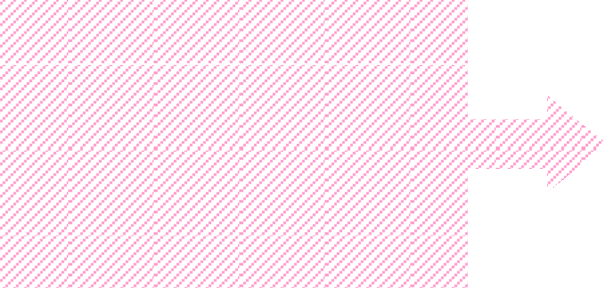 学校団体の場合、 住所：学校の所在地氏名：学校名と学校長の氏名をご記入願います。（※旅行会社担当者・担当教諭の氏名は不可）申請者	住	所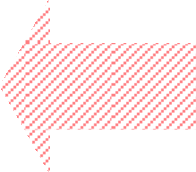 氏	名金沢 21 世紀美術館の観覧料金の減免を受けたいので、次のとおり申請します。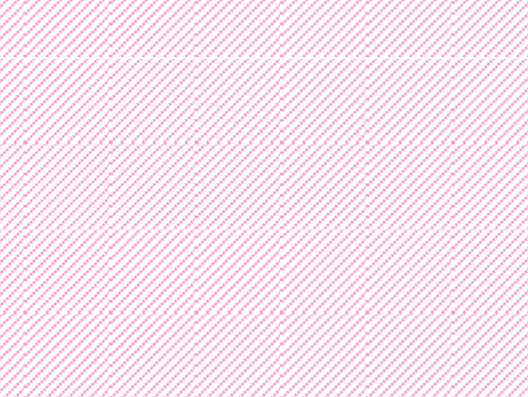 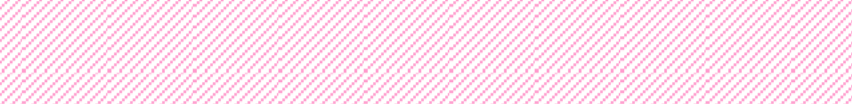 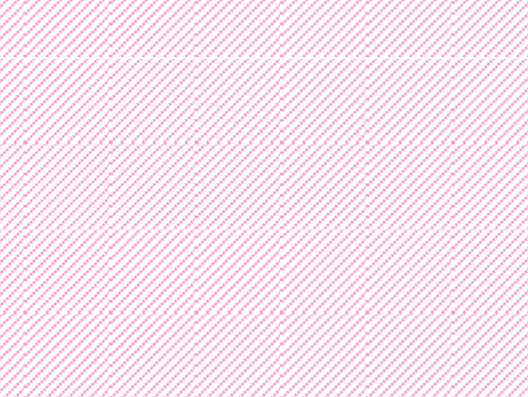 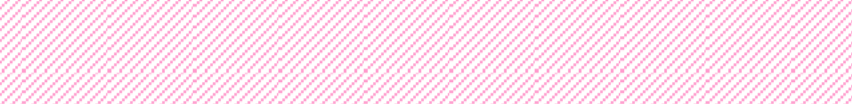 金沢 21 世紀美術館観覧料金減免申請書年	月	日（あて先）公益財団法人金沢芸術創造財団理事長	吉田	康敏申請者	住	所氏	名金沢 21 世紀美術館の観覧料金の減免を受けたいので、次のとおり申請します。観覧の日時年	月	日（	曜日）午前・午後	時	分から年	月	日（	曜日）午前・午後	時	分まで年	月	日（	曜日）午前・午後	時	分から年	月	日（	曜日）午前・午後	時	分まで観覧の目的観覧者数団	体人観覧者数個	人人観覧料金の額円円減免申請額円円申請の理由